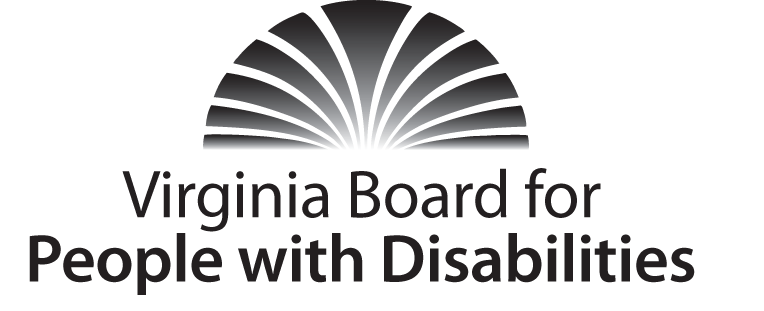 Mission
To create a Commonwealth that advances opportunities for independence, personal decision-making and full participation in community life for individuals with developmental and other disabilities.Vision 
Virginians with developmental and other disabilities direct their own lives and 
choose how they live, learn, work, and play.EXECUTIVE COMMITTEE MEETING AGENDADecember 14, 2016 – Four Points by Sheraton Hotel4700 S. Laburnum Avenue, ,  8:00 am - 9:00 am   Renoir C8:00		Call to Order and welcomes, Charles Meacham8:05	 	Review of Executive Committee Meeting Agenda (Attachment EC 1),Charles Meacham8:08 		Approval of Minutes of September 20, 2016 Executive Committee Action required (Attachment EC 2), Charles Meacham8:10		Board Member Attendance (Attachment EC 3), Matthew Shapiro8:12		Questions on Executive Director’s Update (Attachment EC 4), Heidi Lawyer8:20		Questions on Agency Fiscal Reports (Attachments EC 5), Nan Pemberton8:30	Questions on Grant Expenditure Update (Attachment ISP 3), Jason Withers8:35	Update on LOIs for Competitive RFP, Jason Withers8:45	State Plan Amendment (Attachment BD 4)8:55		Committee agendas, Committee Chairs/Staff9:00		Other business9:05		Adjourn